Alzhanova Palmira Dihanbaevna,School: 102Sport. Sport in my lifeAdjectives: personalityTerm 2  "Sport, health and exercise" Term 2  "Sport, health and exercise" Term 2  "Sport, health and exercise" Date: 16.11.2018Date: 16.11.2018Date: 16.11.2018Grade 8Б.Grade 8Б.Grade 8Б.Number present:12Number present:12Number absent:Learning objectives(s) that this lesson is contributing toLearning objectives(s) that this lesson is contributing to8.2.5.1 recognise the opinion of the speaker(s) with little or no support in extended talk on a wide range of general and curricular topics8.5.5.1 develop with support coherent arguments supported when necessary by examples and reasons for a growing range of written genres in familiar general and curricular topics8.C2 use speaking and listening skills to provide sensitive feedback to peers8.S7  use appropriate subject-specific vocabulary and syntax to talk about a  range of general  topics, and some curricular topics8.UE12  use comparative degree adverb structures not as quickly as  / far less quickly with regular and irregular adverbs. Use an increased variety of pre-verbal, post-verbal and end-position adverbs  on a range of familiar general and curricular topics8.2.5.1 recognise the opinion of the speaker(s) with little or no support in extended talk on a wide range of general and curricular topics8.5.5.1 develop with support coherent arguments supported when necessary by examples and reasons for a growing range of written genres in familiar general and curricular topics8.C2 use speaking and listening skills to provide sensitive feedback to peers8.S7  use appropriate subject-specific vocabulary and syntax to talk about a  range of general  topics, and some curricular topics8.UE12  use comparative degree adverb structures not as quickly as  / far less quickly with regular and irregular adverbs. Use an increased variety of pre-verbal, post-verbal and end-position adverbs  on a range of familiar general and curricular topics8.2.5.1 recognise the opinion of the speaker(s) with little or no support in extended talk on a wide range of general and curricular topics8.5.5.1 develop with support coherent arguments supported when necessary by examples and reasons for a growing range of written genres in familiar general and curricular topics8.C2 use speaking and listening skills to provide sensitive feedback to peers8.S7  use appropriate subject-specific vocabulary and syntax to talk about a  range of general  topics, and some curricular topics8.UE12  use comparative degree adverb structures not as quickly as  / far less quickly with regular and irregular adverbs. Use an increased variety of pre-verbal, post-verbal and end-position adverbs  on a range of familiar general and curricular topics8.2.5.1 recognise the opinion of the speaker(s) with little or no support in extended talk on a wide range of general and curricular topics8.5.5.1 develop with support coherent arguments supported when necessary by examples and reasons for a growing range of written genres in familiar general and curricular topics8.C2 use speaking and listening skills to provide sensitive feedback to peers8.S7  use appropriate subject-specific vocabulary and syntax to talk about a  range of general  topics, and some curricular topics8.UE12  use comparative degree adverb structures not as quickly as  / far less quickly with regular and irregular adverbs. Use an increased variety of pre-verbal, post-verbal and end-position adverbs  on a range of familiar general and curricular topicsLesson objectives Lesson objectives All learners will be able to:All learners will be able to:All learners will be able to:All learners will be able to:Lesson objectives Lesson objectives Apply vocabulary to describing personalities. identify the meaning of the text about a famous Kazakh sport.The values ​​of the sport "Quidditch" are revealed to compare the real game with the game from the Harry Potter movieUse adverbs of degree. Apply vocabulary to describing personalities. identify the meaning of the text about a famous Kazakh sport.The values ​​of the sport "Quidditch" are revealed to compare the real game with the game from the Harry Potter movieUse adverbs of degree. Apply vocabulary to describing personalities. identify the meaning of the text about a famous Kazakh sport.The values ​​of the sport "Quidditch" are revealed to compare the real game with the game from the Harry Potter movieUse adverbs of degree. Apply vocabulary to describing personalities. identify the meaning of the text about a famous Kazakh sport.The values ​​of the sport "Quidditch" are revealed to compare the real game with the game from the Harry Potter movieUse adverbs of degree. Lesson objectives Lesson objectives Most learners will be able to:Most learners will be able to:Most learners will be able to:Most learners will be able to:Lesson objectives Lesson objectives Describe people's personalities using some support. Describe people's personalities using some support. Describe people's personalities using some support. Describe people's personalities using some support. Lesson objectives Lesson objectives Some learners will be able to: Some learners will be able to: Some learners will be able to: Some learners will be able to: Lesson objectives Lesson objectives Describe people's personalities building extended sentences.Describe people's personalities building extended sentences.Describe people's personalities building extended sentences.Describe people's personalities building extended sentences.Value linksValue linksSlides made by the children themselves what kind of sport they attend. Protection of work. Taking care of your body and health.Slides made by the children themselves what kind of sport they attend. Protection of work. Taking care of your body and health.Slides made by the children themselves what kind of sport they attend. Protection of work. Taking care of your body and health.Slides made by the children themselves what kind of sport they attend. Protection of work. Taking care of your body and health.Cross curricular linksCross curricular linksPhysical education. Physical education. Physical education. Physical education. Previous learningPrevious learningProject: A TV programmeProject: A TV programmeProject: A TV programmeProject: A TV programmeUse of ICTUse of ICTSmart board for showing a presentation, getting additional information, playing the audio files.Smart board for showing a presentation, getting additional information, playing the audio files.Smart board for showing a presentation, getting additional information, playing the audio files.Smart board for showing a presentation, getting additional information, playing the audio files.Intercultural awarenessIntercultural awarenessStudents will be aware of the significance of healthy lifestyle in the Kazakhstani culture and the global world. Students will be aware of the significance of healthy lifestyle in the Kazakhstani culture and the global world. Students will be aware of the significance of healthy lifestyle in the Kazakhstani culture and the global world. Students will be aware of the significance of healthy lifestyle in the Kazakhstani culture and the global world. Health and SafetyHealth and SafetyBreaks and physical activities used. Breaks and physical activities used. Breaks and physical activities used. Breaks and physical activities used. PlanPlanPlanPlanPlanPlanPlanned timingsPlanned activitiesPlanned activitiesPlanned activitiesResourcesResourcesBeginning the lessonThe lesson is begun with girls who carry out the song.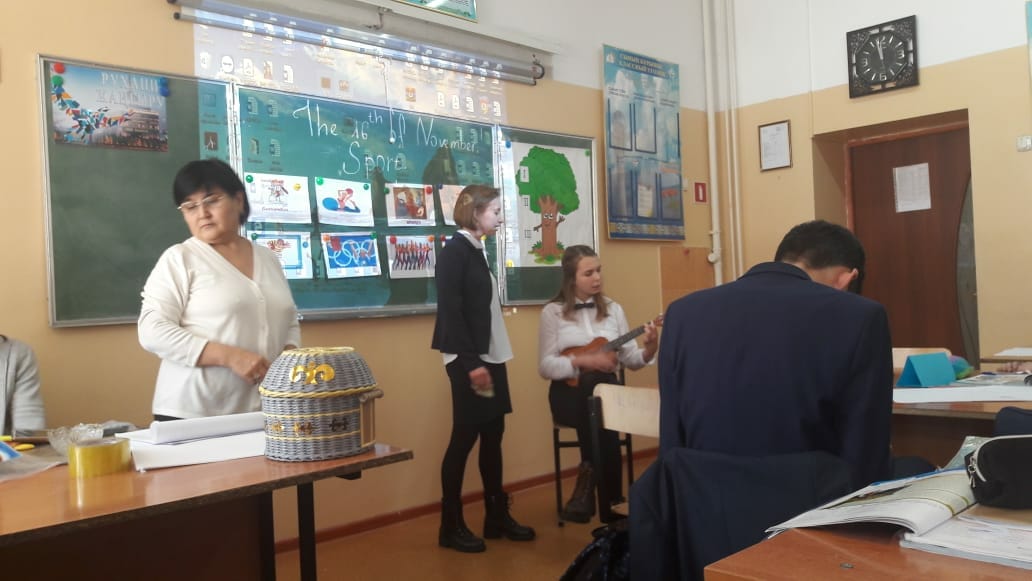 The teacher sets the lesson objectives, letting students know what to anticipate from the lesson.Warm up. Start thinking p.44. Answering questions.1. Who are the most famous sportspeople in Kazakhstan? (2Ilia Ilyin, Gennady Golovkin, Alexander Balandin, Michael Jordan, hockey team- Bars, Biathlon, figure skating) 2.What is your favourite sport?3. What personal qualities do you need to become a successful sportsperson? (determination, talent, dedication, confidence). •Think of as many Kazakh sports people as you can.•What are the positive side and the challenges of the life for sports people?Cluster "Personality adjectives".The lesson is begun with girls who carry out the song.The teacher sets the lesson objectives, letting students know what to anticipate from the lesson.Warm up. Start thinking p.44. Answering questions.1. Who are the most famous sportspeople in Kazakhstan? (2Ilia Ilyin, Gennady Golovkin, Alexander Balandin, Michael Jordan, hockey team- Bars, Biathlon, figure skating) 2.What is your favourite sport?3. What personal qualities do you need to become a successful sportsperson? (determination, talent, dedication, confidence). •Think of as many Kazakh sports people as you can.•What are the positive side and the challenges of the life for sports people?Cluster "Personality adjectives".The lesson is begun with girls who carry out the song.The teacher sets the lesson objectives, letting students know what to anticipate from the lesson.Warm up. Start thinking p.44. Answering questions.1. Who are the most famous sportspeople in Kazakhstan? (2Ilia Ilyin, Gennady Golovkin, Alexander Balandin, Michael Jordan, hockey team- Bars, Biathlon, figure skating) 2.What is your favourite sport?3. What personal qualities do you need to become a successful sportsperson? (determination, talent, dedication, confidence). •Think of as many Kazakh sports people as you can.•What are the positive side and the challenges of the life for sports people?Cluster "Personality adjectives".Main Activities4. Work with vocabulary. Aikido, aerial,yoga, rugby, boxing, swimming, weightlifting, pilates, zumba.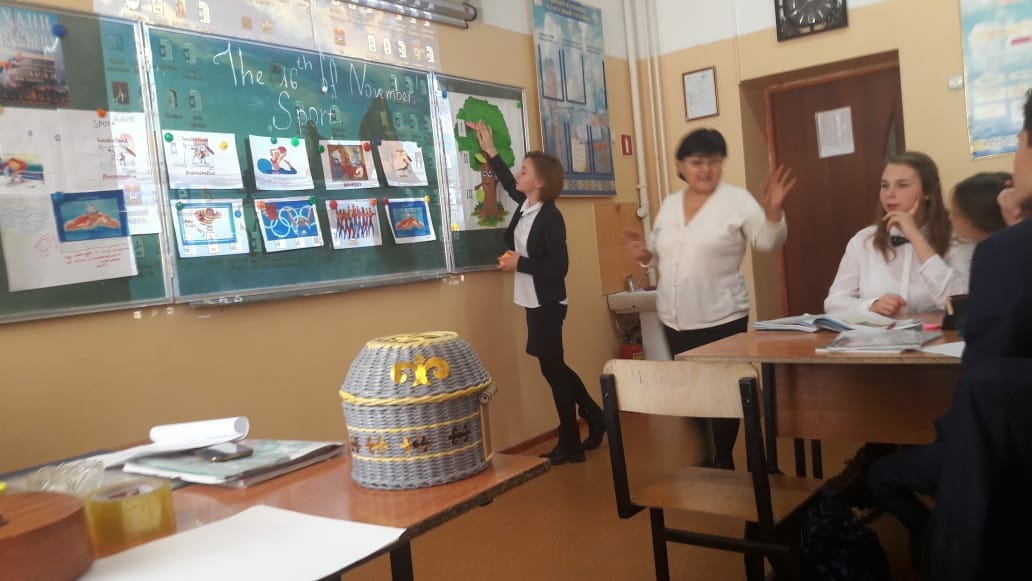 5. Devision into groups.Children from the table take pieces of paper. Gather the puzzle. Their  assignments will  prepare a group work. The protection of the sport they pulled out. The names of groups are: Boxers, Basketballers, Swimmers.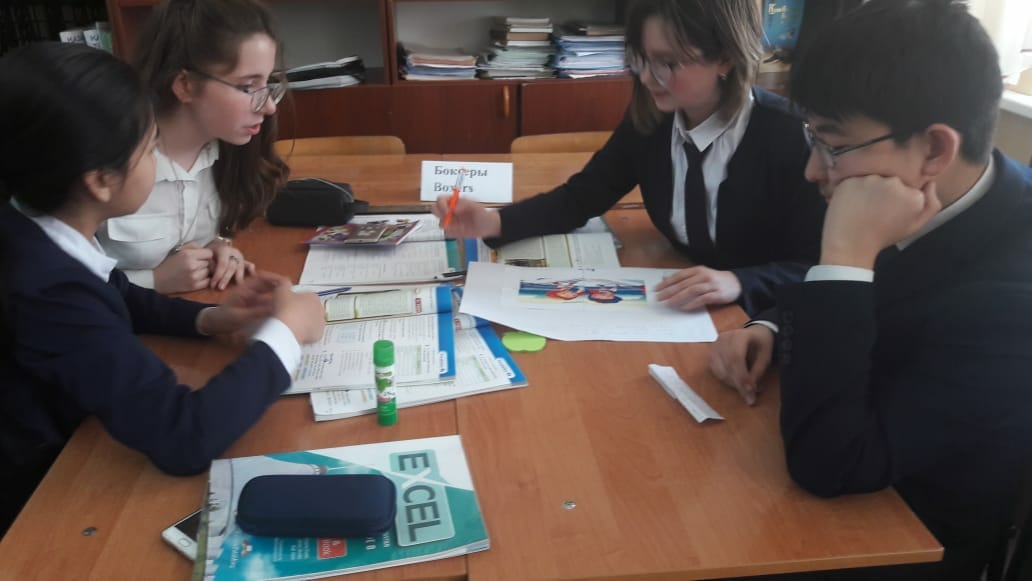 6. Wortk with the text from the  students book.1Reading of the text  yourselves for 2 times. Work with the new words from the text. Giving synonyms and antonyms of these words.Students ask questions on the text. By answering to them we understood how they  understand the text.2. Students compare the play “Quiddish” from the film Harry Potter with the real play how people play it now in GBin real life.3.Work with the slide. Children must find who is in the slide. Speak about them,Using the words: who, where, when, what sport hem  goes in.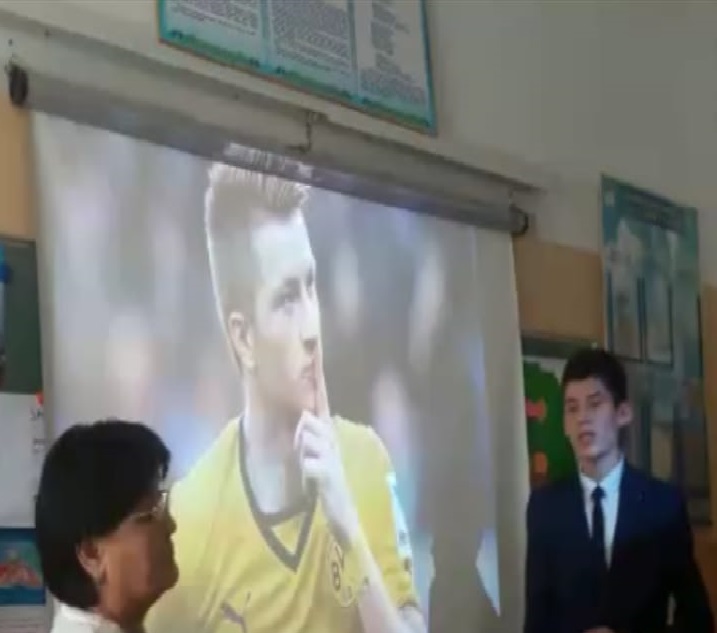 4. The slides that the children  themselves made what sport they do, is there any benefit from this? You must tell how they lead the healthy lifestyle.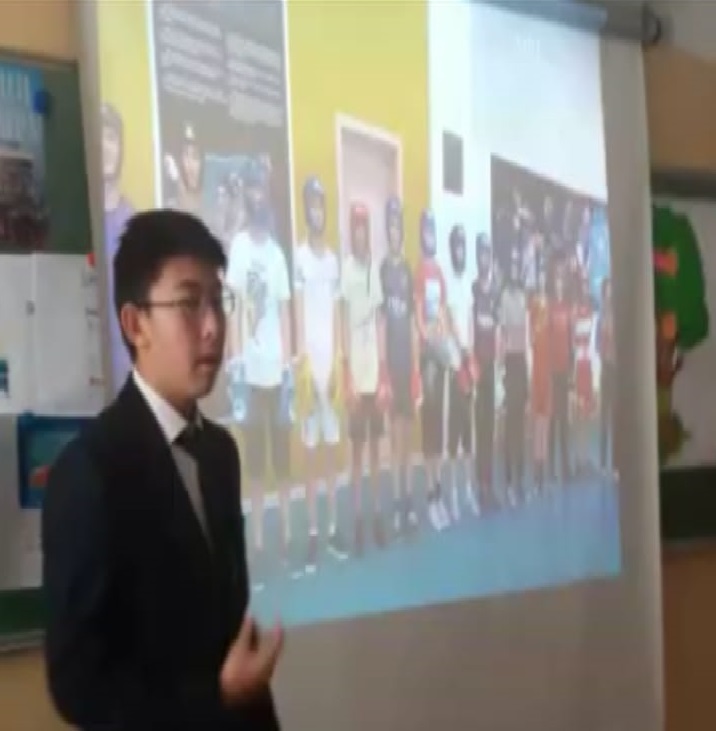 5. Give the English equivalents for the following. Make up sentences. Зимние виды сорта, хоккей, фигурное катание, легкая атлетика, художественная гимнастика, шахматы, тяжелая атлетика, гимнастика, плавание.6.Writing time. Now we will do exercise from WB.Ex.3p.29.Cheching the exercise by reading. Ex.4 p.30 Odd one out.Ex.7 p.45. Guessing game.Extra task. Writing practice. 4. Work with vocabulary. Aikido, aerial,yoga, rugby, boxing, swimming, weightlifting, pilates, zumba.5. Devision into groups.Children from the table take pieces of paper. Gather the puzzle. Their  assignments will  prepare a group work. The protection of the sport they pulled out. The names of groups are: Boxers, Basketballers, Swimmers.6. Wortk with the text from the  students book.1Reading of the text  yourselves for 2 times. Work with the new words from the text. Giving synonyms and antonyms of these words.Students ask questions on the text. By answering to them we understood how they  understand the text.2. Students compare the play “Quiddish” from the film Harry Potter with the real play how people play it now in GBin real life.3.Work with the slide. Children must find who is in the slide. Speak about them,Using the words: who, where, when, what sport hem  goes in.4. The slides that the children  themselves made what sport they do, is there any benefit from this? You must tell how they lead the healthy lifestyle.5. Give the English equivalents for the following. Make up sentences. Зимние виды сорта, хоккей, фигурное катание, легкая атлетика, художественная гимнастика, шахматы, тяжелая атлетика, гимнастика, плавание.6.Writing time. Now we will do exercise from WB.Ex.3p.29.Cheching the exercise by reading. Ex.4 p.30 Odd one out.Ex.7 p.45. Guessing game.Extra task. Writing practice. 4. Work with vocabulary. Aikido, aerial,yoga, rugby, boxing, swimming, weightlifting, pilates, zumba.5. Devision into groups.Children from the table take pieces of paper. Gather the puzzle. Their  assignments will  prepare a group work. The protection of the sport they pulled out. The names of groups are: Boxers, Basketballers, Swimmers.6. Wortk with the text from the  students book.1Reading of the text  yourselves for 2 times. Work with the new words from the text. Giving synonyms and antonyms of these words.Students ask questions on the text. By answering to them we understood how they  understand the text.2. Students compare the play “Quiddish” from the film Harry Potter with the real play how people play it now in GBin real life.3.Work with the slide. Children must find who is in the slide. Speak about them,Using the words: who, where, when, what sport hem  goes in.4. The slides that the children  themselves made what sport they do, is there any benefit from this? You must tell how they lead the healthy lifestyle.5. Give the English equivalents for the following. Make up sentences. Зимние виды сорта, хоккей, фигурное катание, легкая атлетика, художественная гимнастика, шахматы, тяжелая атлетика, гимнастика, плавание.6.Writing time. Now we will do exercise from WB.Ex.3p.29.Cheching the exercise by reading. Ex.4 p.30 Odd one out.Ex.7 p.45. Guessing game.Extra task. Writing practice. Ending the lesson6.Answer to the questions from the characters of the tale, please.1. Grandfathers question: Are people all over the world fond of sport and games?2. Grandmothers question: What are the most popular winter sports do you know?3. What other games are very npopular?4. What ndo young girls and women go in for?. 5.What indoor games are the most popular?6.What is the biggest stadiums in Almaty do you know?7.Does sport help people to become stronger and healthier?8. Giving the hometask WB p.32ex 8-9. Prepare control reading of the text, translate the text, learn new words. 9.Watching the tale” Repka”Each point was marked by the students. 6.Answer to the questions from the characters of the tale, please.1. Grandfathers question: Are people all over the world fond of sport and games?2. Grandmothers question: What are the most popular winter sports do you know?3. What other games are very npopular?4. What ndo young girls and women go in for?. 5.What indoor games are the most popular?6.What is the biggest stadiums in Almaty do you know?7.Does sport help people to become stronger and healthier?8. Giving the hometask WB p.32ex 8-9. Prepare control reading of the text, translate the text, learn new words. 9.Watching the tale” Repka”Each point was marked by the students. 6.Answer to the questions from the characters of the tale, please.1. Grandfathers question: Are people all over the world fond of sport and games?2. Grandmothers question: What are the most popular winter sports do you know?3. What other games are very npopular?4. What ndo young girls and women go in for?. 5.What indoor games are the most popular?6.What is the biggest stadiums in Almaty do you know?7.Does sport help people to become stronger and healthier?8. Giving the hometask WB p.32ex 8-9. Prepare control reading of the text, translate the text, learn new words. 9.Watching the tale” Repka”Each point was marked by the students.    End1minFeedback: Teacher asks students what task was difficult to them and which pair worked well. Feedback: Teacher asks students what task was difficult to them and which pair worked well. Feedback: Teacher asks students what task was difficult to them and which pair worked well. Additional informationAdditional informationAdditional informationAdditional informationAdditional informationAdditional informationDifferentiation –how do you plan to give more support? How do you plan to challenge the more able learners?Differentiation –how do you plan to give more support? How do you plan to challenge the more able learners?Differentiation –how do you plan to give more support? How do you plan to challenge the more able learners?Assessment –how are you planning to check learners’ learning?Assessment –how are you planning to check learners’ learning?Critical thinkingDifferentiation can be achieved through the selection of activities, identification of learning outcomes for a certain student, provision of individual support to learners, selection of learning materials and resources based on the individual abilities of learners.Differentiation can be achieved through the selection of activities, identification of learning outcomes for a certain student, provision of individual support to learners, selection of learning materials and resources based on the individual abilities of learners.Differentiation can be achieved through the selection of activities, identification of learning outcomes for a certain student, provision of individual support to learners, selection of learning materials and resources based on the individual abilities of learners.Assessment criteria:Give feedback to others orally.Apply topic related vocabulary in speech appropriately arranging words and phrases into well-formed sentences.Apply regular and irregular adverbs and comparative degree structures accurately.Descriptor:A learner:evaluates the peers’ answers.uses appropriate subject-specific vocabulary while speaking.applies the rule for comparative degree adverbs and their usage.ObservationFeedback on the workSelf-assessmentAssessment criteria:Give feedback to others orally.Apply topic related vocabulary in speech appropriately arranging words and phrases into well-formed sentences.Apply regular and irregular adverbs and comparative degree structures accurately.Descriptor:A learner:evaluates the peers’ answers.uses appropriate subject-specific vocabulary while speaking.applies the rule for comparative degree adverbs and their usage.ObservationFeedback on the workSelf-assessmentStudents think critically, exploring, developing, evaluating and making choices about their own and others’ ideas